Cenová nabídka na architektonickou studiiÚprava situace a tábořiště Čerchova) ArchitektJednatel:Adresa:Ing.Arch.Jaromír KrejčíNová Pasečnice 1,Domažlice 34401**********tel.:email:b) Nabídková cenaNabídková cena je strukturována dle poptávky investora.Rozsah a obsah dokumentace je specifikován níže.Základní fáze služby při projektové činnostipozemní/krajinářské stavbyFSKč bez DPH1FSPříprava projektu17 600 ,-45 400 ,-23456FS Návrh stavbyFS Projekt pro umístění stavbyFS Projekt pro povolení stavby (DSP)FS Projekt pro provádění stavby (DPS)FS Soupis prací a dodávek (rozpočet)celkem63 000 ,-Koncept interiéruprováděcí dokumentace interiéru800/h, 12,-7FS Autorský dozor/kmDle odevzdanéTechnický dozor investoraDPSARCH-KREJCI s.r.o.www.arch-krejci.cz**********Nová Pasečnice 1,344 01 Domažlice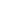 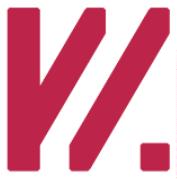 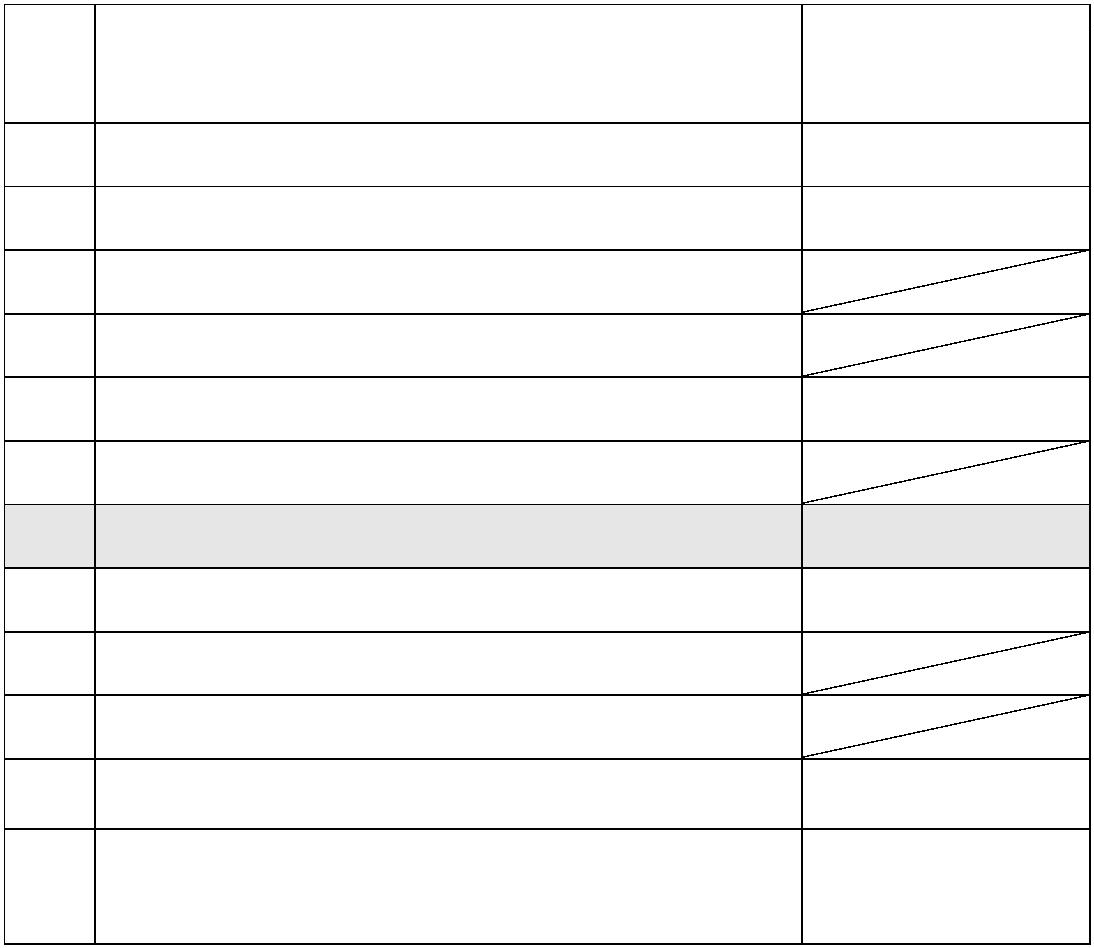 Cenová nabídka na architektonickou studiiÚprava situace a tábořiště Čerchovc) Zadání projektu-Cílem projektu je úprava stávající situace parkovišť, změna navrženýchstaveb a umístění tábořiště s útulnou.--Dále řešit možnost celkového konceptu outdoorového muzea.vytvoření 3D modelu území a osazení jednotlivých prvků.d) Rozsah projektu1FSPřípravná fáze:Součástí první fáze:-------Analýza vstupních podkladů a požadavkůObhlédnutí staveništěSyntéza vstupních údajů a prostorových poměrůRozkreslení stávajícího stavuZajištění zaměření – organizace projektuAnalýza územního plánuVytvoření 3D modelu území2FSNávrh stavby:V návrhu stavby je kompletně vyřešena „finální exteriérová“ podobacelého území. Výstupem výkresů je podrobné prostorové řešení provozuve 2D, které je podkladem pro další výkonové fáze projektu.Výstupy z 2FS:------hlavní situační výkresdoplňkové situační výkresyexteriérové nadhledynávrh exteriérového materiálového řešení3D vizualizace útulny a tábořištěHmotové 3D náhledy v územíARCH-KREJCI s.r.o.www.arch-krejci.cz**********Nová Pasečnice 1,344 01 Domažlice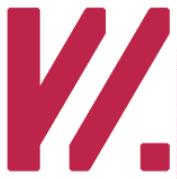 Cenová nabídka na architektonickou studiiÚprava situace a tábořiště Čerchov3FS - 7FSTyto fáze budou naceněny až v případě vytvoření návrhu a odsouhlasenírozsahu.e) Termíny předání jednotlivých částí dokumentacePřesné termíny budou určeny po schválení nabídkové ceny dokumentaceve smlouvě o dílo. Návrh stavby bude rozdělen po dohodě na více částí,které budou termínově i cenově rozděleny.Předpokládaný termín zahájení prací je únor / březen 2023.f) Specifikace prací a služeb, které cenová nabídka neobsahuje-------návrh zahradních úpravdílenská dokumentaceVýběr dodavateleProjekt skutečného provedení stavbyZpracování EIA dle zákona č.100/2001 Sb.Správní poplatkyPrůzkumy – např. zoologický, ornitologický, dendrologický, archeologickýapod.-------Řešení odkupu pozemků, věcných břemen apod.Geodetické práce – vypracování geometrického plánuŘešení dopravního napojeníStudie zastíněníHluková studieRozpočet stavbyA další vyžádané posudky, které nejsou v době zadání poptávky známy amohou být vyžádány během zpracování projektug) PřílohyNabídka je bez příloh.V Pasečnici dne 24.01.2023Ing. Arch. Jaromír KrejčíARCH-KREJCI s.r.o.www.arch-krejci.cz**********Nová Pasečnice 1,344 01 Domažlice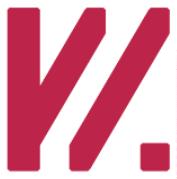 